Лецких Л.А.учитель начальных классов    МАОУ СОШ №21, г.КунгурРазвивающие упражнения и задания по математике  для 1-4 классов. УМК «Школа России».КОРРЕКЦИОННО-РАЗВИВАЮЩИЕ УПРАЖНЕНИЯ И ЗАДАНИЯ1) 23 – 2 дес. 3 ед.;32 – 3 дес. 2 ед.;33 – 3 дес. 3 ед.2) Сложение и вычитание.а) 20 + 30 = 50Рассуждай так: 2 дес. + 3 дес. = 5 дес., 5 дес. – это число 50.б) 20 + 3 = 23Рассуждай так: 2 дес. и 3 ед. – это число 23.в) 23 + 2 = 25Рассуждай так: 2 дес. 3 ед. + 2 ед. = 2 дес. 5 ед., это число 25.Аналогично рассуждай при вычитании:40 – 10 = 3045 – 5 = 4047 – 2 = 451. Заполни таблицу: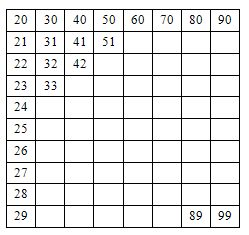 2. Определи, сколько в числе десятков и сколько единиц:3. Запиши числа с помощью цифр и прочитай их:4. С помощью цифр 4, 7, и 5 запиши все однозначные и двузначные числа. (Цифры в числе могут повторяться.)5. Запиши цифрами:Запиши числа каждого столбика в порядке убывания.6. Разгадай правило, по которому записаны равенства в первом столбике. Запиши равенства по тому же правилу в двух других столбиках:7. Запиши числа, которые пропущены:26, 27, …, …, …, 31, 32, …, …, …, 36, 37, …, …, …, …,…, 43, 44, …, …, …, …, …, 50, …, …, …, 54.8. Вставь числа в «окошки» и запиши верные равенства:9. Разгадай правило, по которому записаны ряды чисел, и запиши еще пять чисел в каждом ряду:а) 40, 42, 44, …, …, …, …, …;б) 50, 55, 60, …, …, …, …, …;в) 68, 60, 58, 50, …, …, …, …, …;г) 90, 80, 70, …, …, …, …, …;д) 23, 33, 43, …, …, …, …, … .10. Запиши числа, которые надо вставить в «окошки»:11. Сколько двузначных чисел можно составить из цифр 1, 2, 3 при условии, что цифры в записи числа не повторяются?Запиши эти числа.12. Запиши выражения, которые показывают, на сколько одно число больше или меньше другого. Найди значения выражений:13. Разгадай правило, по которому составлены выражения в каждом столбике:Составь по этому же правилу четыре пары выражений и найди их значения.14. Запиши числа, которые надо вставить в «окошки», выполнив арифметические действия: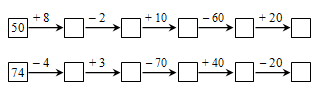 Подчеркни в каждом ряду наименьшее число.15. Разгадай правило, по которому составлены выражения в каждом столбике:Составь по тому же правилу четыре пары выражений и найди их значения.16. Запиши числа, которые надо вставить в «окошки» таблицы:Расположи записанные числа в порядке убывания.17. Используя таблицу, запиши в тетради верные равенства: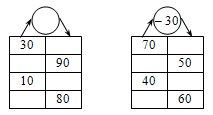 18. Расположи числа в порядке убывания:а) 37, 42, 34, 57, 75, 88, 80, 98, 89, 56, 65;б) 75, 91, 27, 43, 48, 84, 77, 17, 32, 44, 99.Уменьши каждое число на 30 и запиши верные равенства.19. Запиши числа, которые надо вставить в «окошки» после выполнения действий.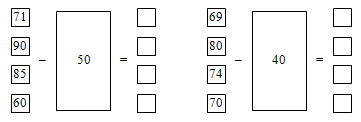 Расположи числа в порядке убывания.20. Вычисли значения выражений и запиши их:50 + 4 – 30 – 4 + 60 + 9 – 50 + 288 – 80 + 2 + 37 – 20 + 4 + 524 + 6 + 45 – 30 + 40 – 1 + 2070 – 40 + 7 + 30 + 2 – 8 + 10Подчеркни наибольшее значение выражений.17 = 1 д. 7 ед.39 =76 =23 = 2 д. 3 ед.51 =92 =3 д. 8 ед. = 387 д. 0 ед. =9 д. 9 ед. =4 д. 2 ед. =5 д. 9 ед. =8 д. 6 ед. =а)4 дес.б)2 дес. 3 ед.в)3 дес. 3 ед.5 дес.6 дес. 4 ед.8 дес. 3 ед.7 дес.5 дес. 8 ед.2 дес. 2 ед.6 дес.4 дес. 9 ед.9 дес. 9 ед.1 дес.7 дес. 2 ед.7 дес. 7 ед.65 = 60 + 534 =  + 52 =  + 77 = 70 + 727 =  + 39 =  + 91 = 90 + 184 =  + 46 =  + 18 = 10 + 893 =  + 23 =  + 50 + 5 = 10 +  = 15 + 4 = 243 +  = 338 +  = 48 +  = 51 +  = 74 +  = 64 +  = 73 +  = 26 +  = 522 +  = 22Слагаемое10719203870Слагаемое8203020Значение суммы2050574020 и 3030 и 7080 и 4080 и 5050 и 9040 и 2040 + 3070 + 2050 + 404 + 37 + 25 + 450 – 2040 – 2090 – 605 – 24 – 29 – 6Уменьшаемое50374298167060Вычитаемое1512060Разность740290